Отчет о проведении образовательного  проекта «Синичкин день» В ходе реализации образовательного проекта «Синичкин день», в рамках федеральной инновационной  площадки «Формирование у обучающихся  экоцентрического сознания на основе  Концепции «Экология в системе культуры»,  в МБОУ СОШ № 3 были проведены следующие мероприятия:  презентация «Птицы – наши друзья»,  круглый стол «Зимующие птицы нашего края», акция «Покормите птиц зимой»,  праздник «Синичкин день», КВН «Птицы – наши лучшие друзья», интеллектуальная игра «Эта удивительная природа», читательские конференции.    Цель проекта - формирование экологической ответственности у учащихся. Проектная деятельность осуществлялась по трем направлениям: образование, практическая деятельность, пропаганда.  Участниками мероприятий стали учащиеся 1 – 4-х, 5-х, 8-х классов, педагоги, родители, общественность. Круглый стол «Зимующие птицы нашего края» 3 «В» класс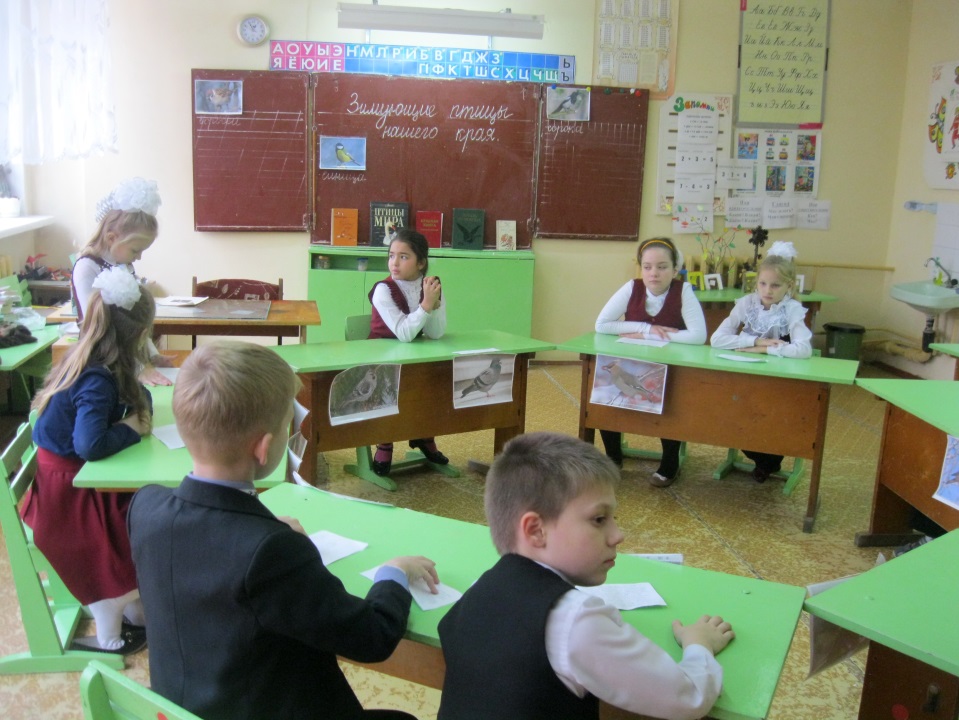 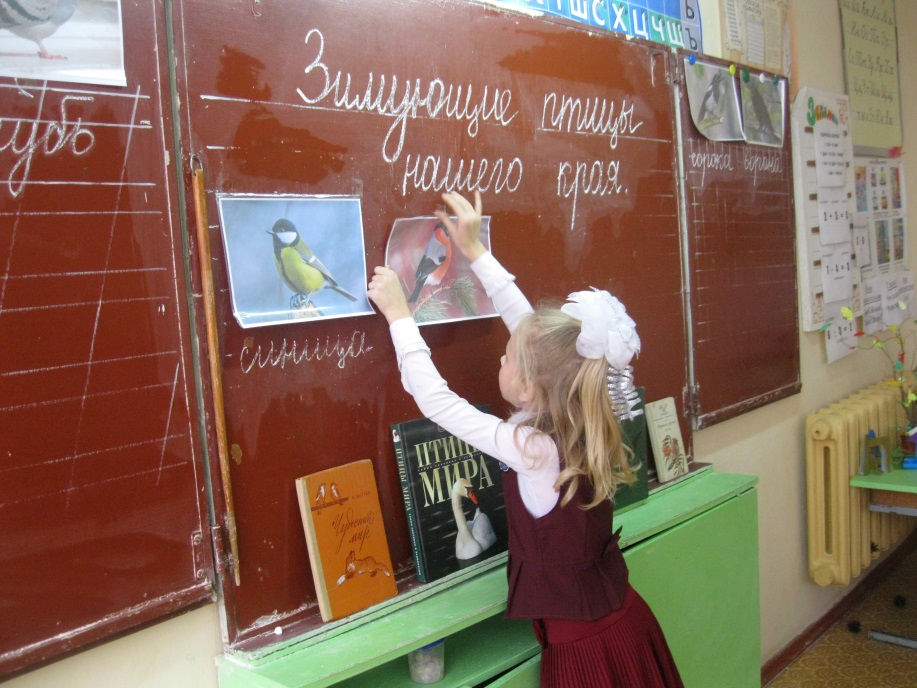 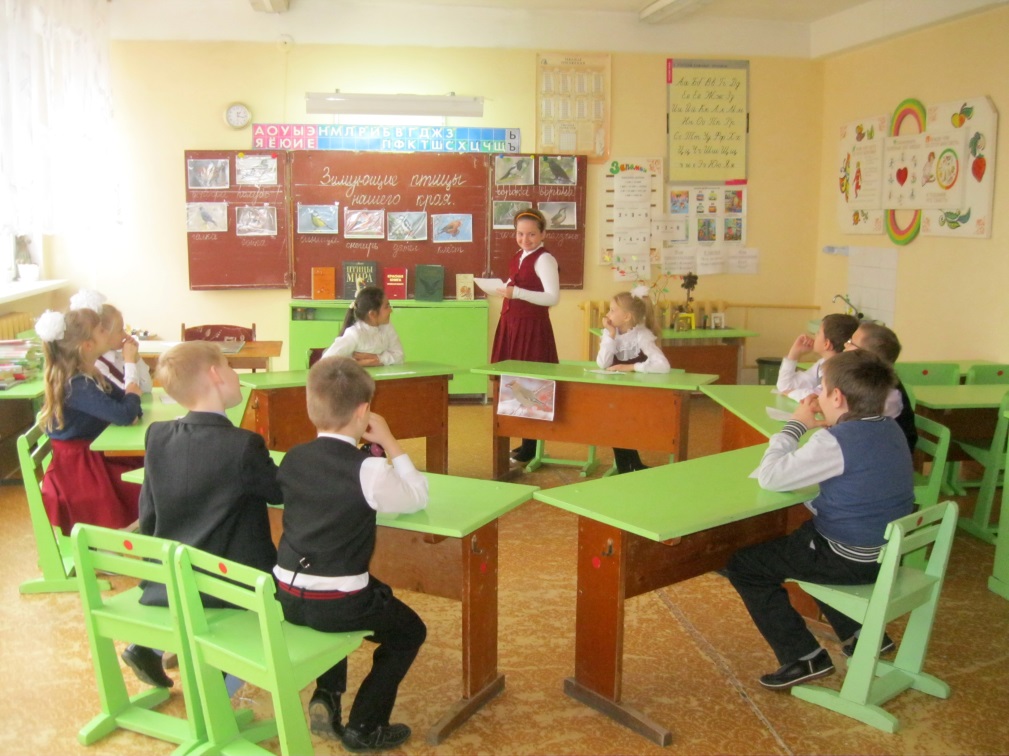 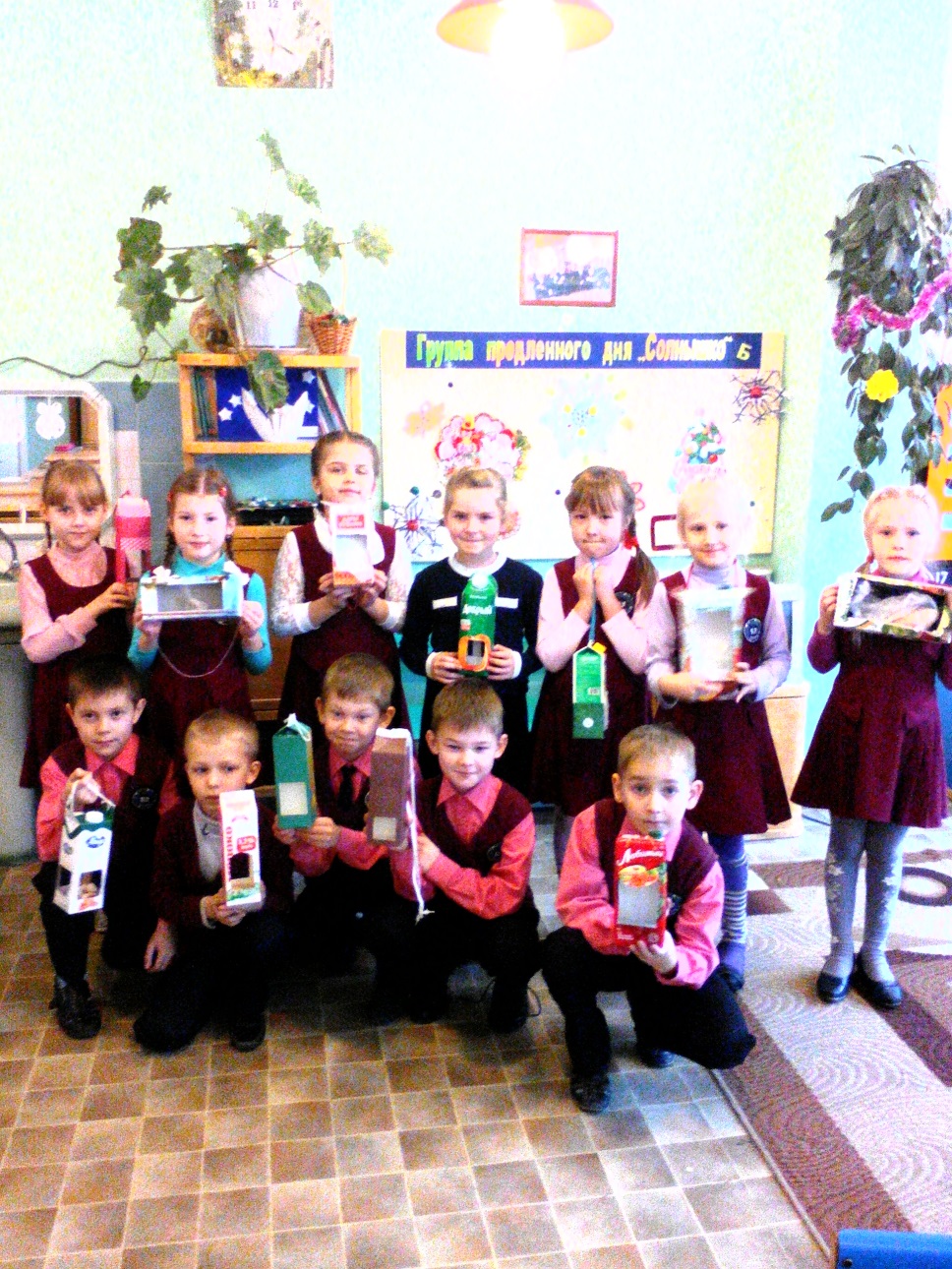  Акция: «Покормите птиц зимой» 3 «Б» класс.
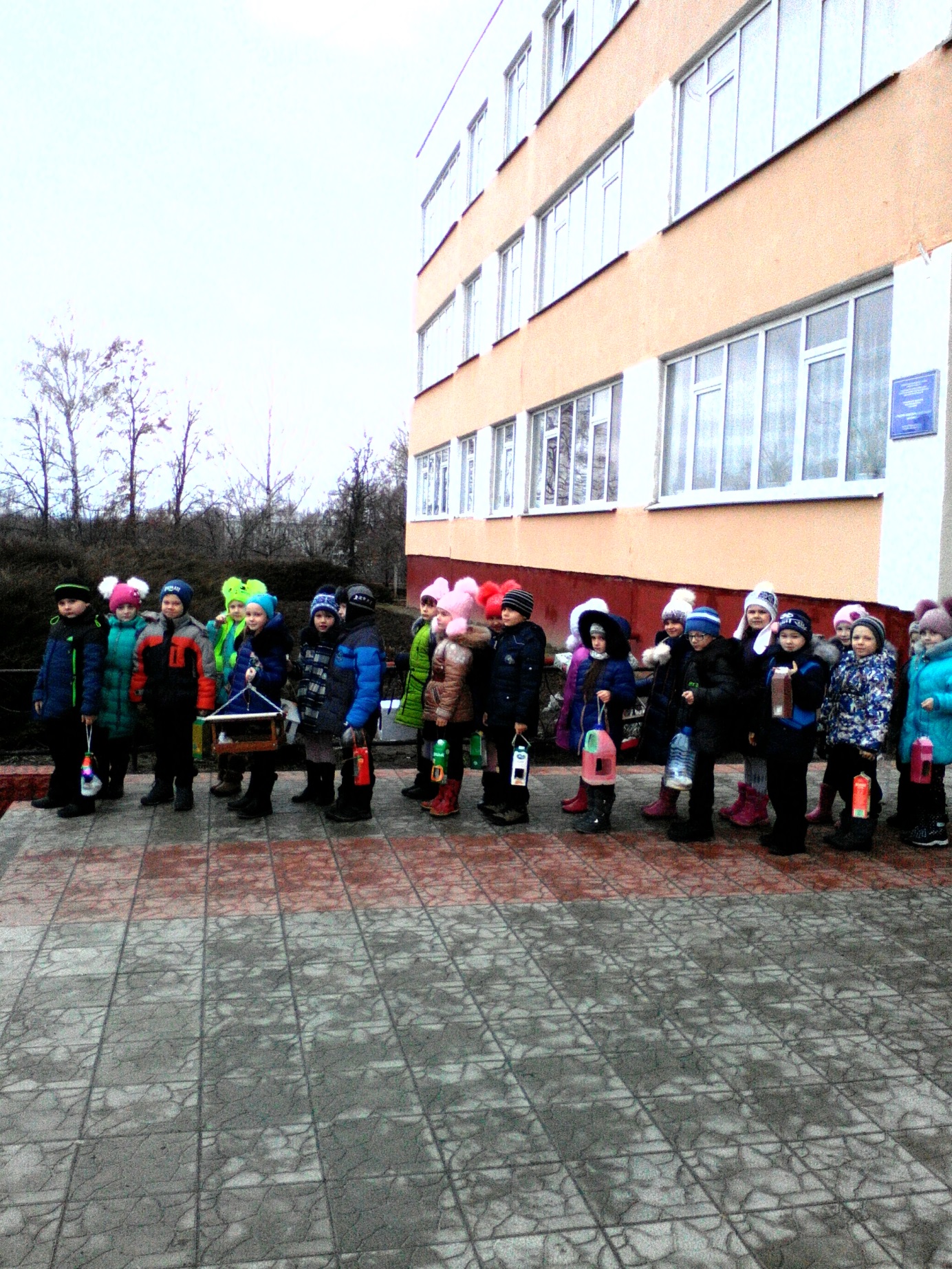 Праздник: «Синичкин день» 2 «В» класс.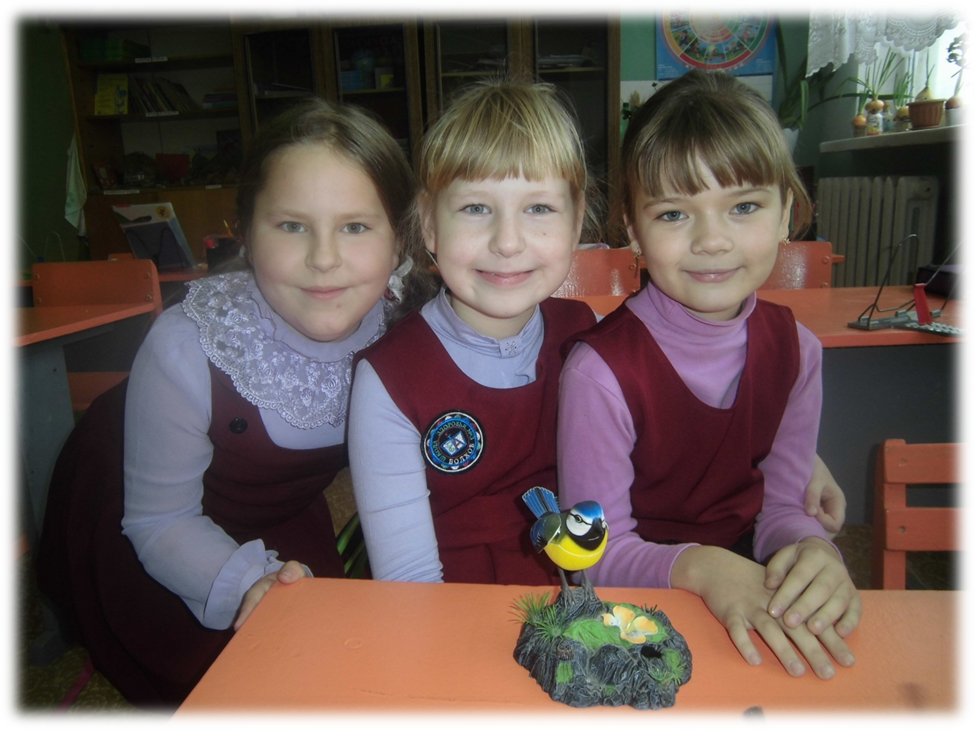 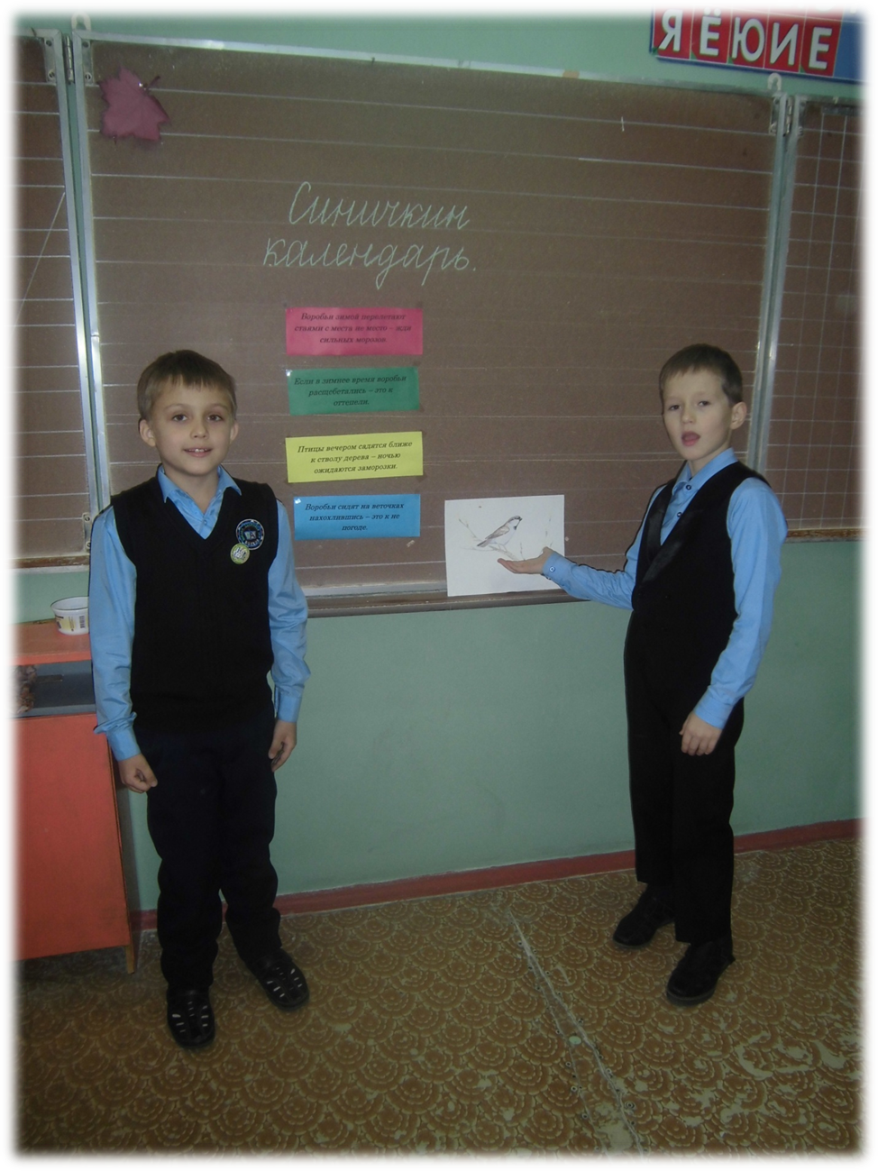 Инсценировка: «Синичкин день» 1 «А» класс. 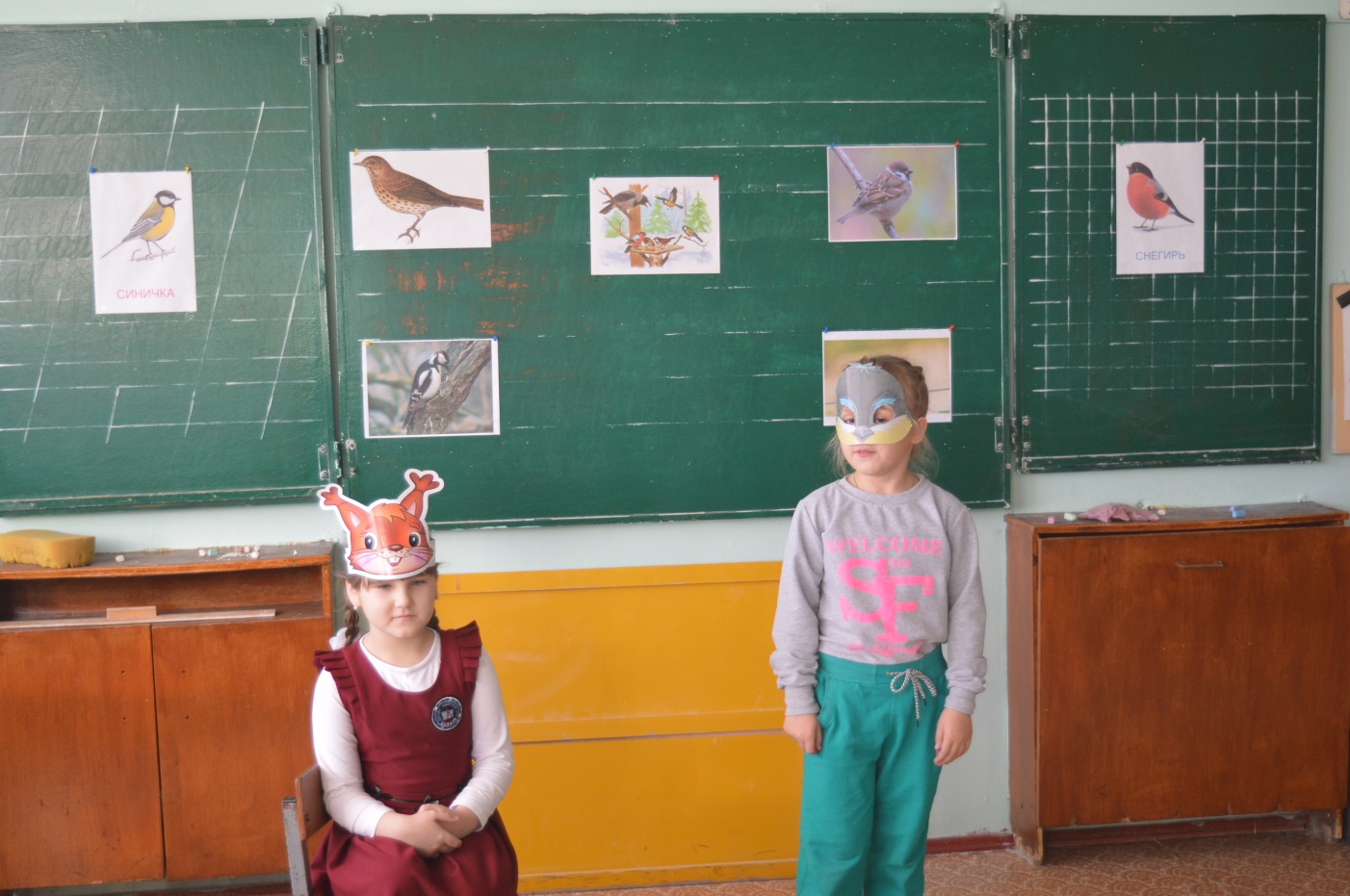 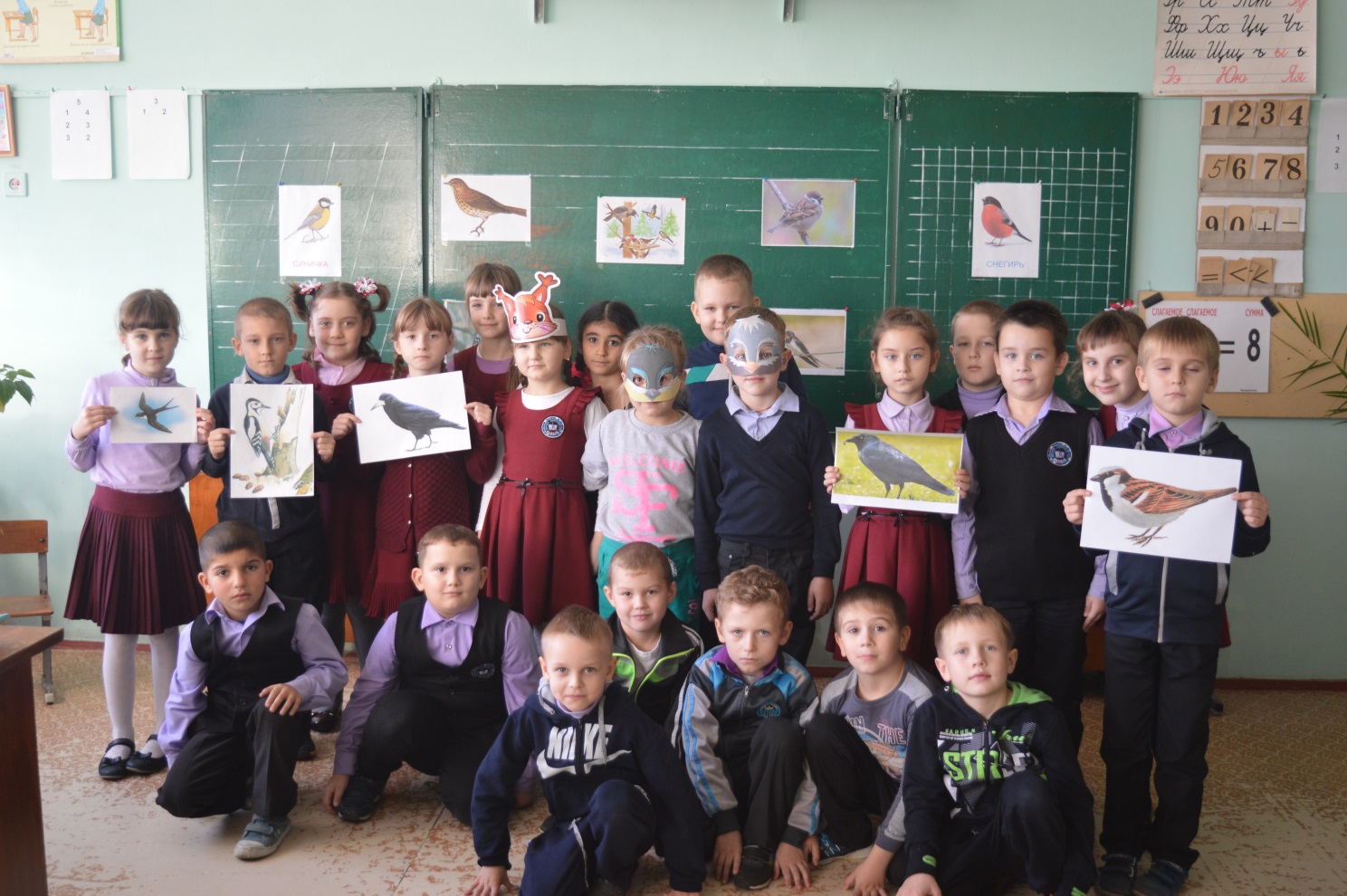 Акция: «Подкормите птиц зимой». 8 «А» класс.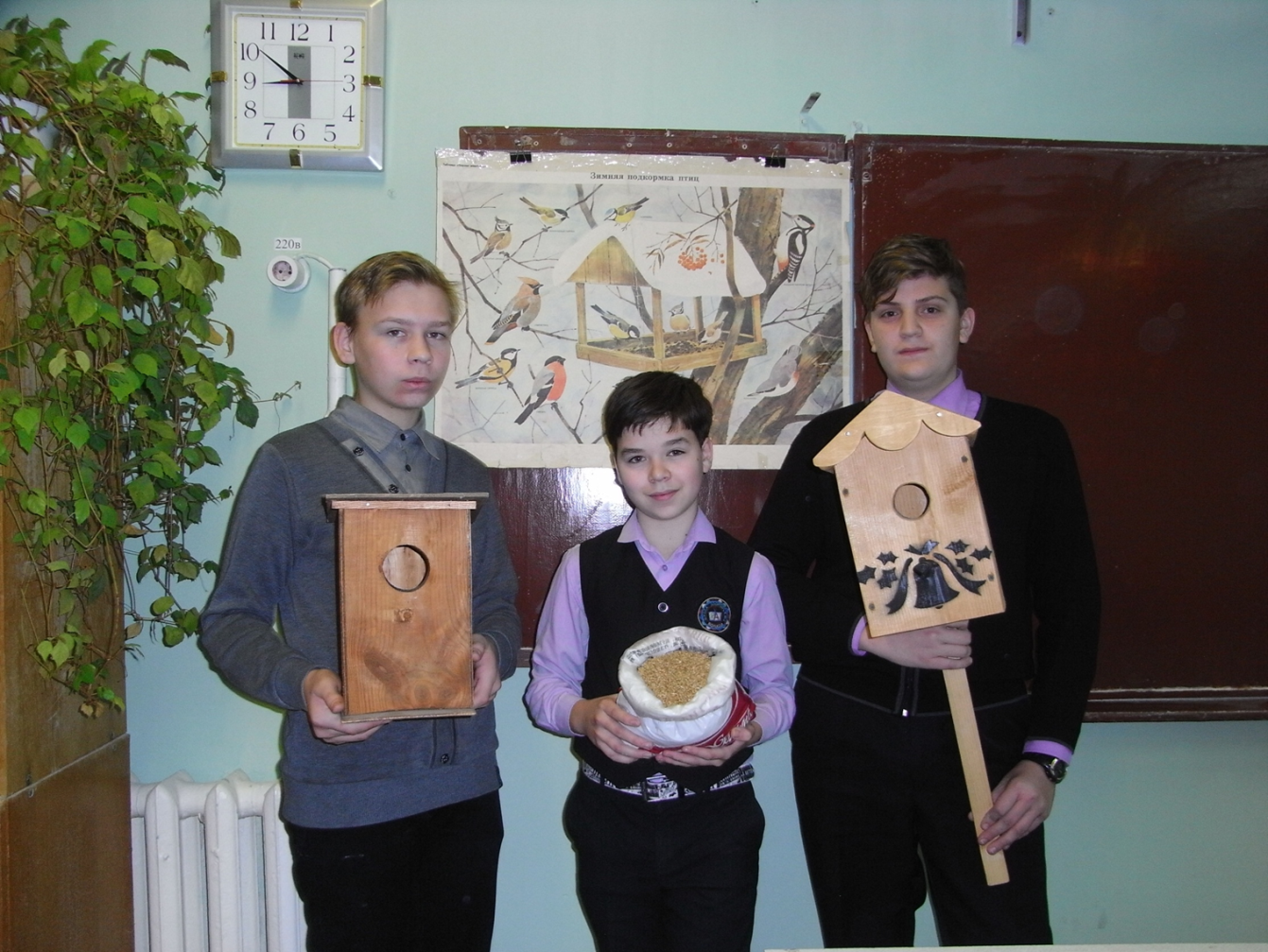 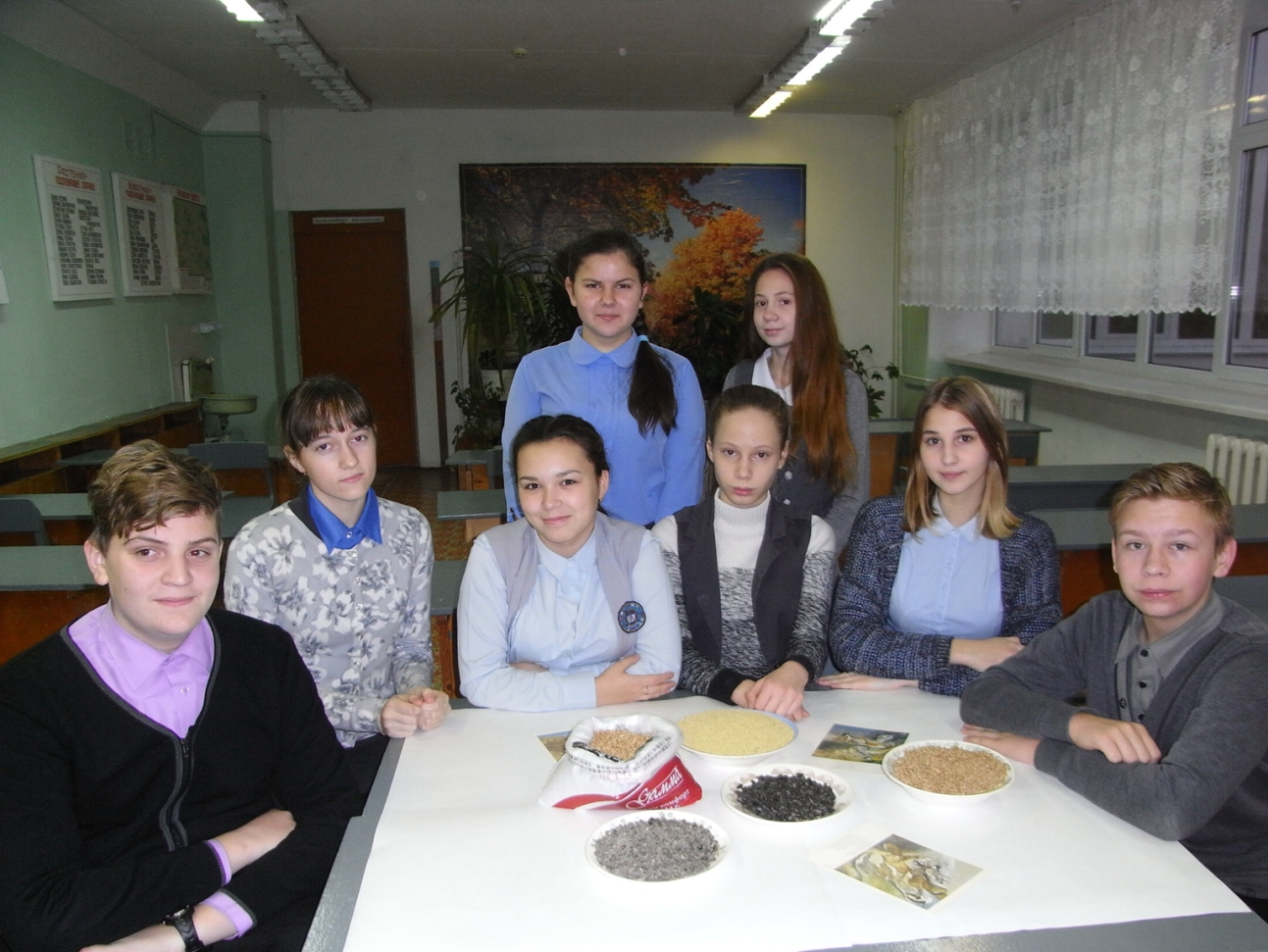 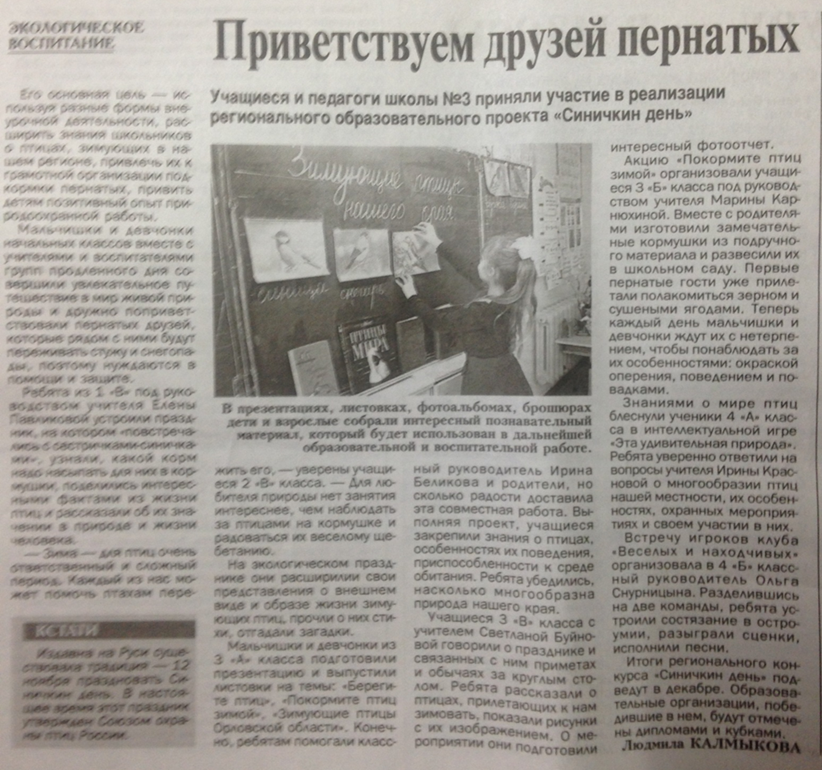 В результате данных мероприятий Учащиеся познакомились с историей праздника «Синичкин день», узнали о «сестричках» синички. В ходе проведения  мероприятий закреплялись  знания о пернатых друзьях, которые зимуют в нашем городе, умение  различать их по внешнему виду, знать повадки птиц и приспособленность их к среде обитания. Уточнялись  и дополнялись  знания учащихся о многообразии природы,  о кормах, используемых для зимующих птиц; прививалась любовь к природе и бережное отношение ко всему живому. Итог работы: листовки «Берегите птиц», «Покормите птиц зимой», презентация «Зимующие птицы Орловской области», брошюры «Интересные факты из жизни зимующих птиц», фотоотчеты, публикация в газету «Болховские куранты»Полное наименование организации (участника проекта)Муниципальное бюджетное общеобразовательное учреждение«Средняя общеобразовательная школа №3»Фактический адресОрловская обл.,  г. Болхов,  пер. Земляной, 9КонтактыТелефон: 8(48640)2 – 14 - 90 e-mail: bolpdo@mail.ru сайт: s3bolkhov.ruКоординатор проектаГерасина В.Е.Количество мероприятий в рамках проекта13Перечень мероприятий проекта с указанием форм, названий, дат проведения, возраста учащихсяПрезентация «Птицы – наши друзья» 7- 15.11.2017г., 9 – 10 летКруглый стол «Зимующие птицы нашего края» 10.11.2017г, 8 – 9 летАкция «Покормите птиц зимой» 14.11. 2017г, 8 – 9 летПраздник «Синичкин день» 13.11.2017г, 6 – 7 летПраздник Синичкин день» 10.11.2017г, 8 – 9 летПраздник  «Синичкин день»13.11.2017г., 6 – 7 летЧитательская конференция 16.11.2017г, 8 – 9 лет (чтение стихотворений учащимися 2 «А», 2 « Б» классов)Приложение 1 КВН «Птицы – наши лучшие друзья» 11.10.2017г, 12т лет Интеллектуальная игра «Эта удивительная природа» 15.11.2017г, 10 летТерритория реализации проектаМБОУ СОШ №3Количество участников проекта:взрослыеучащиеся30250Количество добровольцев, партнеров привлеченных к реализации проекта30Публичные информационные ресурсы, на которых была размещена информация о ходе выполнения проекта и его результатах (Публикации в печатных и электронных СМИ, размещение на официальных сайтах ОО)публикация в газете «Болховские куранты» №48(11205) от 25.11.2017г. «Приветствуем друзей пернатых».